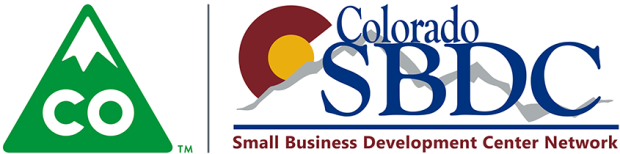 Colorado Small Business Development Center Network, Minority Business Office andThe Colorado Office of Economic Development & International TradeJob Title:	SBDC Small Business NavigatorJob Location:	Denver, COReports to:	State Director, SBDC Lead CenterSalary Range:	$40,000 - $47,500OVERVIEWThe Colorado SBDC Network is dedicated to help small businesses throughout Colorado achieve their goals of growth, expansion, innovation, increased productivity, management improvement and success.  The SBDC combines the resources of federal, state, and local organizations with those of the educational system and private sector to meet the specialized and complex needs for the small business community.  The Colorado SBDC is a division of the Colorado Office of Economic Development & International Trade (OEDIT).  OEDIT was created to foster a positive business climate that encourages quality economic development through financial and technical assistance provided in support of local and regional economic development activities throughout the State of Colorado. The Minority Business Office mission is to develop a comprehensive support system for small, minority, women, and veteran-owned businesses to improve opportunities to obtain contracts (private and government) to grow and prosper and become significant players in Colorado’s main stream economy.Area of Expertise:Looking for a Small Business Representative, with excellent customer service skills, knowledge of starting a business, suggesting and finding the best resources within the SBDC network for businesses to grow and prosper, assisting with the guiding businesses through the potential of Minority and Women certifications at the state and federal level, as well as clarifying the needs of the customer and directing them to the best resources.  The hotline is the first point of contact for new and existing business owners with questions about federal, state, and local licensing requirements.   The Navigator also covers questions from out-of-state businesses looking to do business in the State of Colorado.Responsibilities:Customer service on phone calls for the small business hotline and OEDIT linesProvide walk-in service to individuals seeking to start or move a business to ColoradoRespond to all written correspondence, e-mails or any requests from the website for business informationPerform e-introductions with SBDC centers for consulting follow-up and track results of referralsCompile and customize small business packets for clients to be sent electronicallyMaintain inventory of materials (federal, state, local) to be distributed to startup and existing businessesKeep records of all contacts in our call center database (Center IC)Update and seek new information on the small business databases for the State of ColoradoTrack and trend business needs data collected on the phone calls, emails, walk-ins and websites Assist the State Director on activities throughout the state as neededCoordinating workshops with the Minority Business Office (MBO) Director on start up businesses and other events as neededRefer certified businesses to MBO business directoryAssist the Minority Business Office Director and staff with projects as neededSuccessful candidate needs to be able to track and create simple demographic reports on a monthly/quarterly basis or as neededAct as point of contact for SBDC board meetings and state forums Assist the SBDC State Director, Deputy Director and Program Managers with projects as neededWorking knowledge of OEDIT divisions, grants, and programs, and refer to departments when applicableCooperate with external partners and other State Agencies as neededAct as Employee Ownership liaison COMPETENCIESPrevious experience in customer serviceCustomer focus adaptability to different personality types as well as analyzing customer’s request.Strong phone and verbal communications skills along with active listeningAbility to track, analyze, and produce reports related to serviced clients/callsAbility to multi-task, set priorities and manage time effectivelyEDUCATIONAL AND SKILLS REQUIREMENTSBS degree in business administration, economics, communications, marketing or similar fieldOne to three (1-3) years of experience in office/business environment (this may include internships, volunteer work or other experience applicable)APPLICATION PROCESSApplicants will need to submit a cover letter, resume, and references to Joey Jenkins at joey.jenkins@state.co.us, c/o Wendy Wojcik (wendy.wojcik@state.co.us).  Applications are due on Friday, September 8th at  5:00 PM Mountain Daylight Time. Due to the large volume of resumes we receive, we do not acknowledge receipt of each resume and are unable to give status updates. If a strong match is found between your qualifications and the requirements of the position, a member of the recruiting staff will contact you to further discuss the career opportunity.